Publicado en Madrid  el 28/09/2016 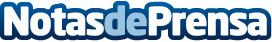 El coche del turista: un vehículo económico y compacto para casi una semana recogido en el aeropuertoEl modelo preferido por los que alquilaron un coche este verano fue el Volkswagen Polo seguido del Seat León, según Europcar. La duración media del alquiler durante los meses de junio, julio y agosto en España fue de 6,34 díasDatos de contacto:Irene de la Concepción91 564 07 25Nota de prensa publicada en: https://www.notasdeprensa.es/el-coche-del-turista-un-vehiculo-economico-y Categorias: Nacional Viaje Automovilismo Turismo Industria Automotriz http://www.notasdeprensa.es